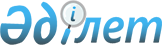 Об оказании гуманитарной помощи народу КыргызстанаПостановление Правительства Республики Казахстан от 23 апреля 2005 года
N 385

      В целях оказания гуманитарной продовольственной помощи народу Кыргызстана Правительство Республики Казахстан  ПОСТАНОВЛЯЕТ: 

      1. Министерству финансов Республики Казахстан в установленном законодательством порядке выделить из чрезвычайного резерва Правительства Республики Казахстан, предусмотренного в республиканском бюджете на 2005 год, 17930668 (семнадцать миллионов девятьсот тридцать тысяч шестьсот шестьдесят восемь) тенге Министерству сельского хозяйства Республики Казахстан на возмещение стоимости зерна и затрат по доставке гуманитарного груза до станции Бишкек. 

      Поставщиком услуг по доставке гуманитарного груза определить акционерное общество "Продовольственная контрактная корпорация". 

      2. Министерству сельского хозяйства Республики Казахстан совместно с акционерным обществом "Продовольственная контрактная корпорация" (по согласованию) для оказания гуманитарной помощи народу Кыргызстана обеспечить отгрузку 1000 (одна тысяча) тонны продовольственной пшеницы из государственных реализационных ресурсов по цене 13320 (тринадцать тысяч триста двадцать) тенге за одну тонну. 

      3. Министерству транспорта и коммуникаций Республики Казахстан совместно с акционерным обществом "Национальная компания "Қазақстан темір жолы" (по согласованию) обеспечить своевременную подачу подвижного состава для транспортировки гуманитарного груза в Кыргызстан. 

      4. Министерству иностранных дел Республики Казахстан определить получателя гуманитарной помощи и осуществлять координацию мер по ее оказанию. 

      5. Министерству финансов Республики Казахстан в установленном порядке обеспечить контроль за целевым использованием выделенных средств. 

      6. Настоящее постановление вводится в действие со дня подписания.        Премьер-Министр 

      Республики Казахстан 
					© 2012. РГП на ПХВ «Институт законодательства и правовой информации Республики Казахстан» Министерства юстиции Республики Казахстан
				